ПРОЕКТ                                                    внесен Главой Тутаевского                                                             муниципального района                                               О.В.Низовой                                                                      ________________________                                                                                        (подпись)                                                                   «___» ____________2024 год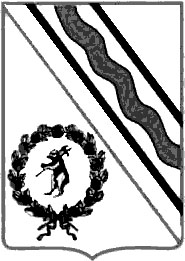 Муниципальный СоветТутаевского муниципального районаРЕШЕНИЕот  _______________№  ___________г. Тутаевпринято на заседанииМуниципального СоветаТутаевского муниципального района____________________________О внесении изменений в решениеМуниципального Совета  Тутаевскогомуниципального района Ярославскойобласти от 25.01.2011 № 72-гВ соответствии с Федеральным законом 24.07.1998 № 124-ФЗ «Об основных гарантиях прав ребёнка в Российской Федерации», законом Ярославской области от 08.10.2009 № 50-з «О гарантиях прав ребёнка в Ярославской области» и постановлением территориальной комиссии по делам несовершеннолетних и защите их прав Тутаевского муниципального района от 04.06.2024 № 12/01 «Об актуализации Реестра мест, нахождение в которых может причинить вред здоровью детей или негативно повлиять на их развитие»  Муниципальный Совет Тутаевского муниципального районаРЕШИЛ:1. Приложение к решению Муниципального Совета Тутаевского муниципального района Ярославской области от 25.01.2011 № 72-г «Об утверждении реестра мест, нахождение в которых может причинить вред здоровью детей или негативно повлиять на их развитие» изложить в редакции Приложения 1 к настоящему решению.2. Пункт 1 решения Муниципального Совета Тутаевского муниципального района от 02.06.2022 №149-г «О внесении изменений в решение Муниципального Совета Тутаевского муниципального района от 25.01.2011 № 72-г» признать утратившим силу. 3. Контроль за исполнением решения возложить на постоянную комиссию Муниципального Совета Тутаевского муниципального района по социальной политике.4.   Решение вступает в силу после официального опубликования.Председатель Муниципального СоветаТутаевского муниципального района					М.А. ВанюшкинГлава Тутаевского муниципального района   		            О.В. НизоваПриложение 1к Решению Муниципального Совета Тутаевского МРот _______ №____Реестр мест,нахождение в которых может причинить вред здоровью детей или негативно повлиять на их развитие№п/пНаименование коммерческого объектаМестонахождение коммерческого объектаДата включения в Реестр Основание включения в Реестр123451Магазин     «Винный Дом»Тутаевский район,          пос. Константиновский,   ул. Речная, д.5С 01.08.2011 годаП.1 ст.8 закона Ярославской области от 08.10.2009 № 50-з «О гарантиях прав ребёнка в Ярославской области» 2Магазин  «Винный Двор»г. Тутаев, ул. Моторостроителей, 63 «А»С 01.09.2016 годаП.1 ст.8 закона Ярославской области от 08.10.2009 № 50-з «О гарантиях прав ребёнка в Ярославской области»